VELKOMMEN TIL 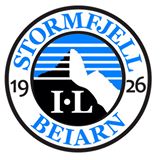 STORMFJELL-RENNETVi ønsker løpere og ledere velkommen til årets Stormfjellrenn. Rennet går i Larsoslia på tur ned fra Beiarfjellet. Værmeldingen ser bra ut og vi kan love meget gode forhold. Det er kommet en god del snø og vi har derfor preparert alle traseer som er tenkt brukt i rennet. Løypeinformasjon: 8-10 år	1km fri11-12 år	2 km fri13-14 år	3 km fri15-16 år	6 km fri ( 2x3)K17 -K20    6 km fri ( 2x3)M17-M20	9 km fri (3x3)M senior	9 km fri (3x3)Påmelding:Online påmelding via Minidrett, eller til Knut Rønnåbakk, roennaab@online.no eller tlf 47252074Premieutdeling/Dusj:Premieutdeling på Moldjord skole. Du kjører ca 1 mil nedover bygda. Rød bygning  på venstre side av hovedveien. På skola vil det være mulighet for dusj, samt kafe og loddsalg. Håper alle tar seg tid til å overvære premieutdelingen !Værmelding:Yr.no	: søk Rishågen, BeiarnSpørsmål rettes Knut Rønnåbakk, 47252074Startlister og annen informasjon  legges ut på hjemmesiden,  stormfjell.noVI ØNSKER ALLE HJERTELIG VELKOMMEN PÅ SKIRENN !